// PROJECT  :DCMotorControlwithSN754410// PURPOSE  :DC Hobby Motor (Sparkfun's ROB-11696) with SN75440 under control of 328P// AUTHOR   :C. D'Arcy// DATE     :2024 05 07// FRITZING :http://darcy.rsgc.on.ca/ACES/TEI3M/Fritzing/DCMotorControlSN754410.png// INPUT #defines...#define INPUTSPEEDPIN   A1        //any digital pin would work for simply On/Off#define DIRECTIONVCC    9         //SPDT Slide Switch (as stick shift)#define DIRECTIONPIN    10        //SPDT Slide Switch: 1-Forward; 0-Reverse#define DIRECTIONGND    11        //SPDT Slide Switch#define INPUTSPEEDGND   A0        //potentiometer (as accelerator)#define INPUTSPEEDPIN   A1        //potentiometer #define INPUTSPEEDVCC   A2        //potentiometer // OUTPUT #defines#define OUTPUTSPEEDPIN  3         //PWM to SN754410: 3,4 ENABLE#define MOTOR1TERMAPIN  4         //SN754410: 3A#define MOTOR1TERMBPIN  5         //SN754410: 4A#define MOTORSPEEDMAX   255       //#define MOTOROFF        0         //#define DURATION        3000      // delay between changing directionuint8_t motorSpeed;// efficient packaging of the state of the motor struct motorState {  uint8_t termA;  uint8_t termB;};// Four Standard Motor state definitions makes the coding tighter...motorState mForward = {termA: HIGH, termB: LOW};motorState mReverse = {termA: LOW, termB: HIGH};motorState mBrake = {termA: HIGH, termB: HIGH}; // or both LOW//motorState mCoast = {termA:?, termB:?};       //change IO pin direction to input?uint8_t currentState;uint8_t previousState;void setup() {  Serial.begin(9600);  while (!Serial);  pinMode(OUTPUTSPEEDPIN, OUTPUT);  analogWrite(OUTPUTSPEEDPIN, MOTOROFF); // aka. digitalWrite(OUTPUTSPEEDPIN,LOW);  //DIRECTION CONTROL: SPDT slide switch  pinMode(DIRECTIONVCC, OUTPUT);  pinMode(DIRECTIONGND, OUTPUT);  digitalWrite(DIRECTIONVCC, HIGH);  digitalWrite(DIRECTIONGND, LOW);  // SPEED CONTROL: potentiometer(aka accelerator) input  pinMode(INPUTSPEEDGND, OUTPUT);  pinMode(INPUTSPEEDVCC, OUTPUT);  digitalWrite(INPUTSPEEDGND, LOW);  digitalWrite(INPUTSPEEDVCC, HIGH);  // SN754410 H-BRIDGE pins  pinMode(MOTOR1TERMAPIN, OUTPUT);  pinMode(MOTOR1TERMBPIN, OUTPUT);  currentState = digitalRead(DIRECTIONPIN);  previousState = currentState;  setState(currentState ? mForward : mReverse);}void setState(motorState state) {  digitalWrite(MOTOR1TERMAPIN, state.termA);  digitalWrite(MOTOR1TERMBPIN, state.termB);}void loop() {  currentState = digitalRead(DIRECTIONPIN);  if (currentState != previousState) {    analogWrite(OUTPUTSPEEDPIN, MOTOROFF);    delay(DURATION);    setState(currentState ? mForward : mReverse);    previousState = currentState;  }  motorSpeed = analogRead(INPUTSPEEDPIN) >> 2;  Serial.print(currentState ? "Forward\t" : "Reverse\t");  Serial.println(motorSpeed);  analogWrite(OUTPUTSPEEDPIN, motorSpeed);   //convert [0,1023]->[0,255]->[0,9V]}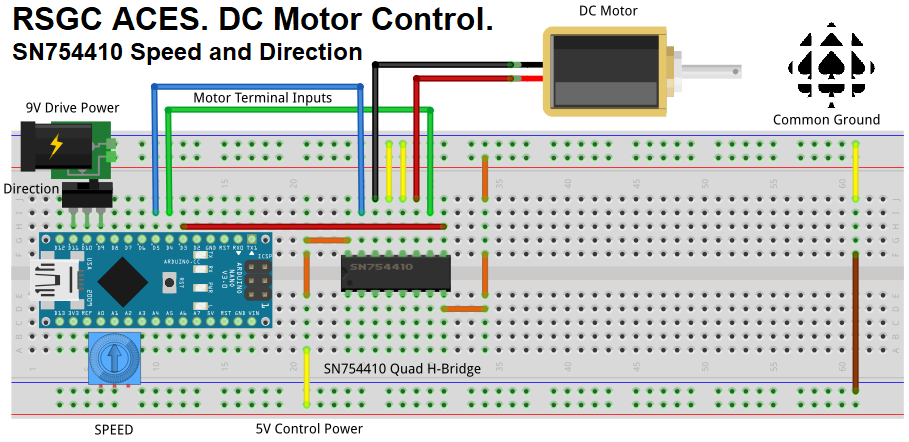 